TỔNG HỢP 20+ TRANH TÔ MÀU SIÊU NHÂN ĐẸP CHO BÉ TRAI	Các nhân vật siêu nhân hay rô bốt có trong những bộ phim hoạt hình đều được các bé cực kì thích đặc biệt là bé trai. Đây là mẫu anh hùng lý tưởng mà bé nghĩ rằng mai sau mình lớn lên sẽ có được sức mạnh như vậy.Bài viết này không chỉ chia sẻ đến các bé bộ tranh tô màu siêu nhân mà sẽ chia sẻ cùng nhiều nhân vật khác để cho bé tha hồ lựa chọn. Nào bây giờ hãy cùng đi tìm hiểu các bức tranh tô màu nhé!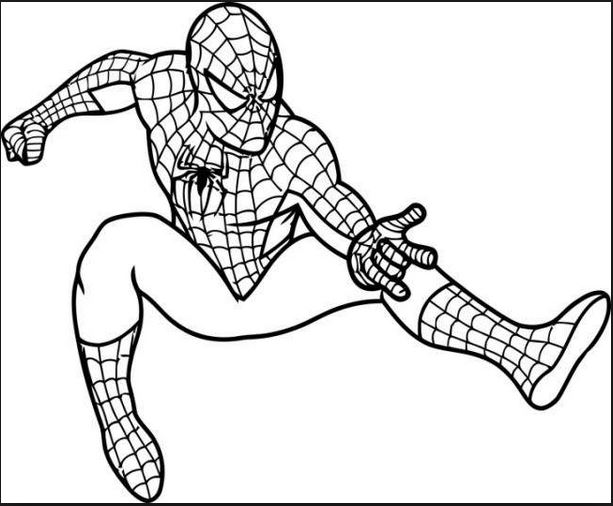 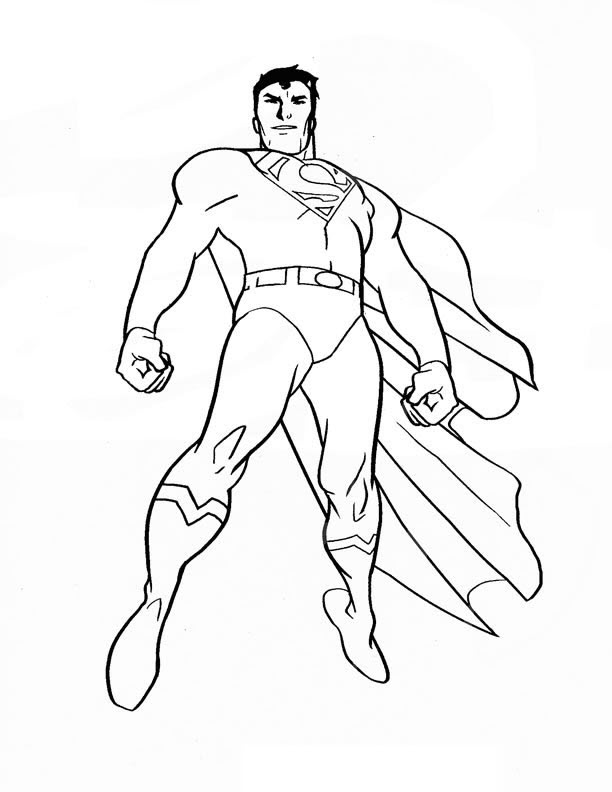 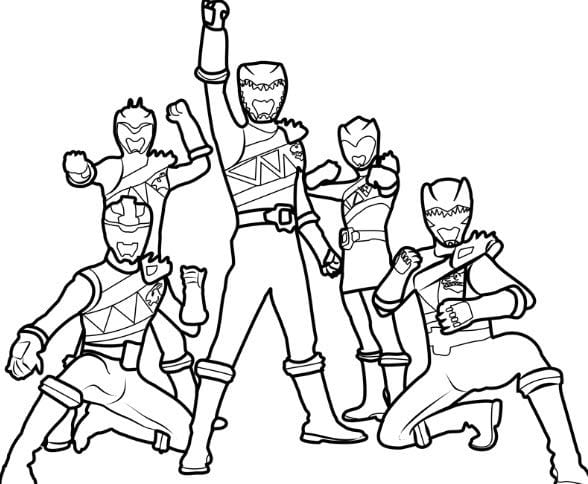 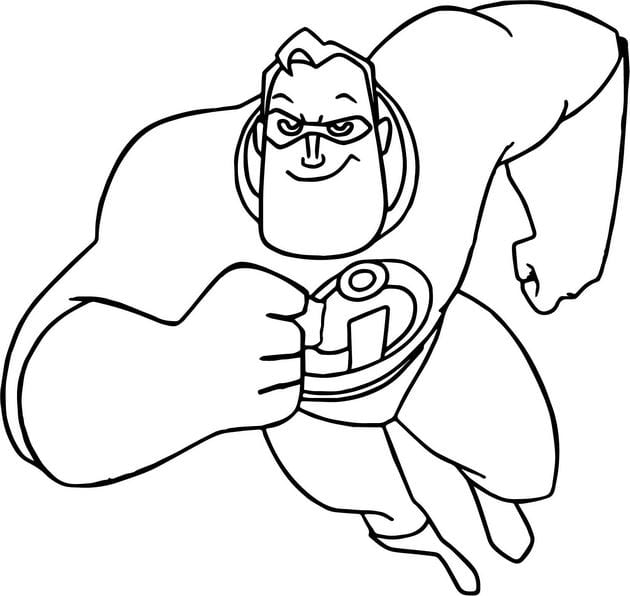 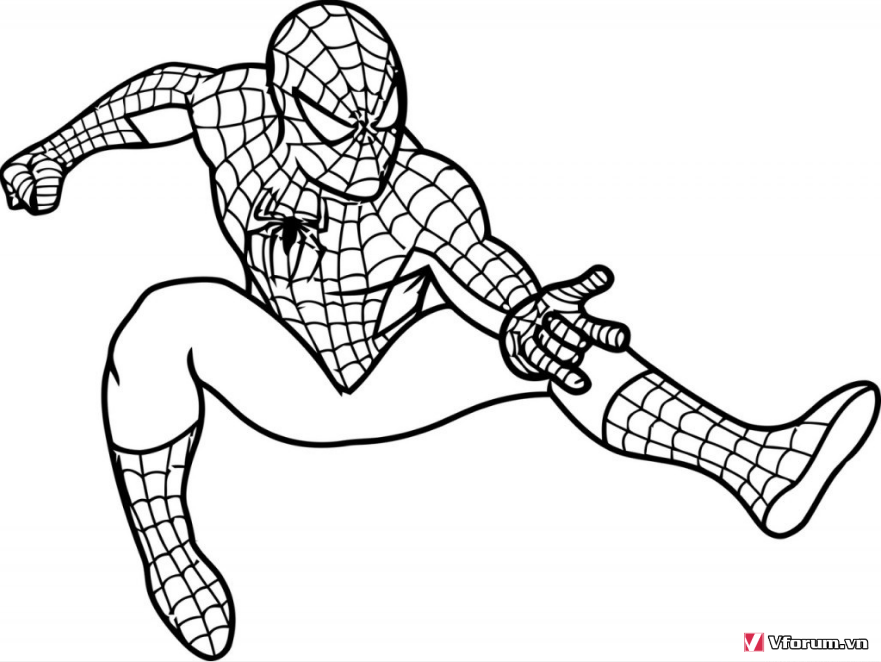 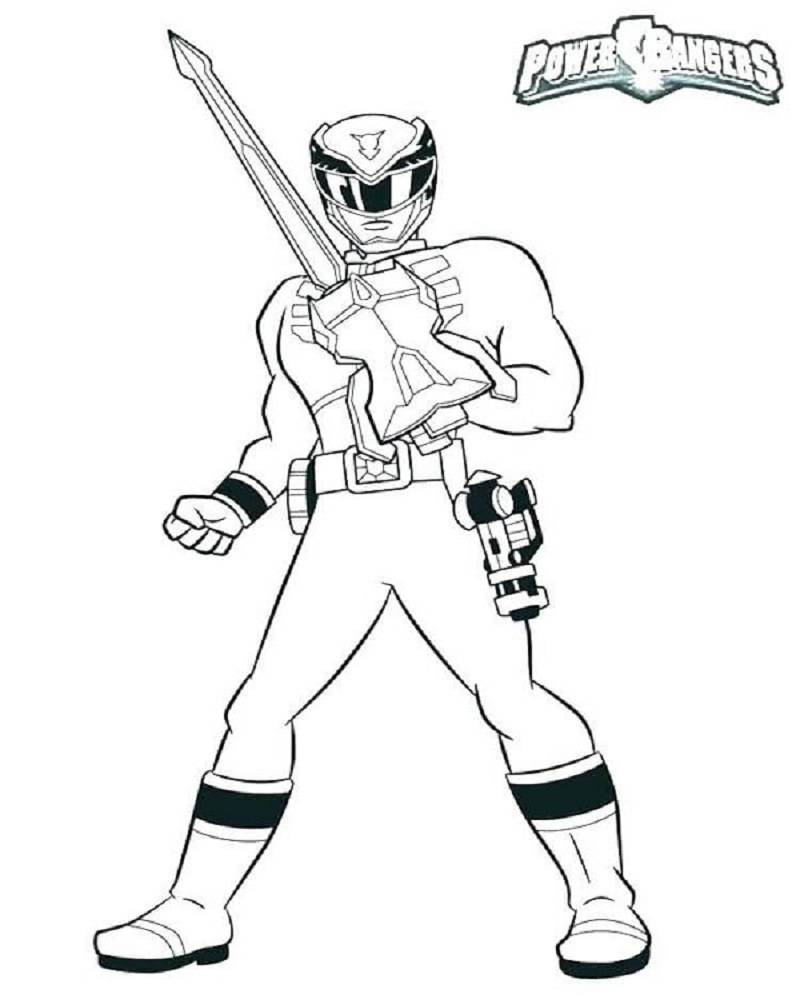 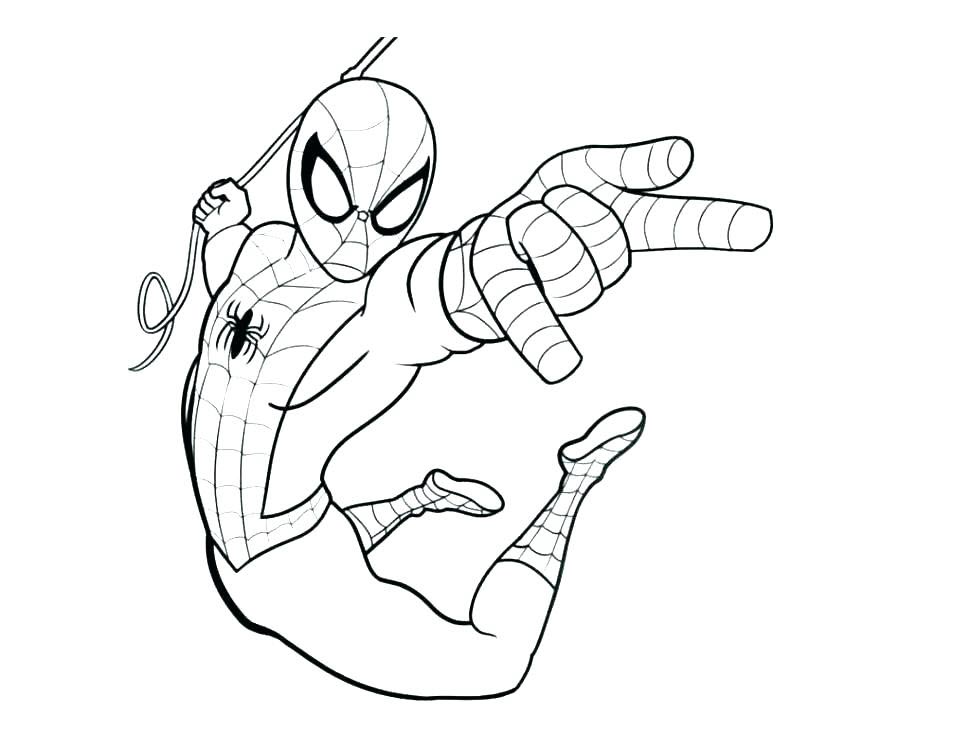 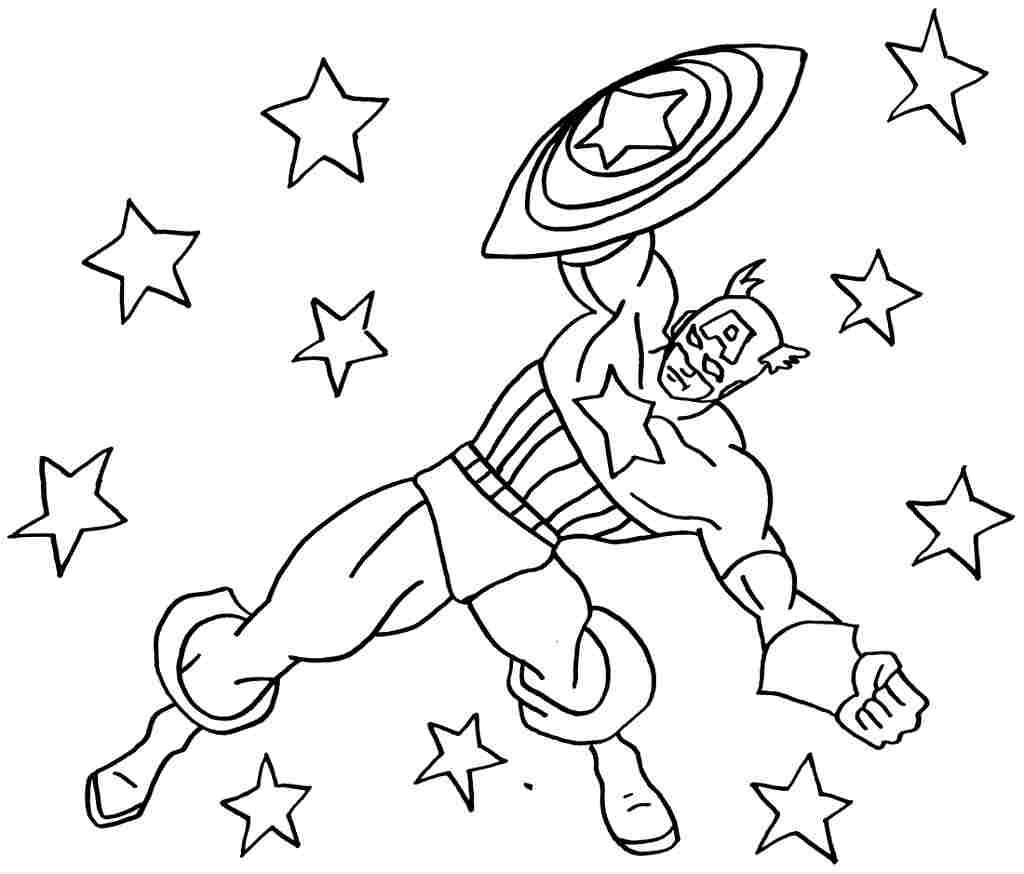 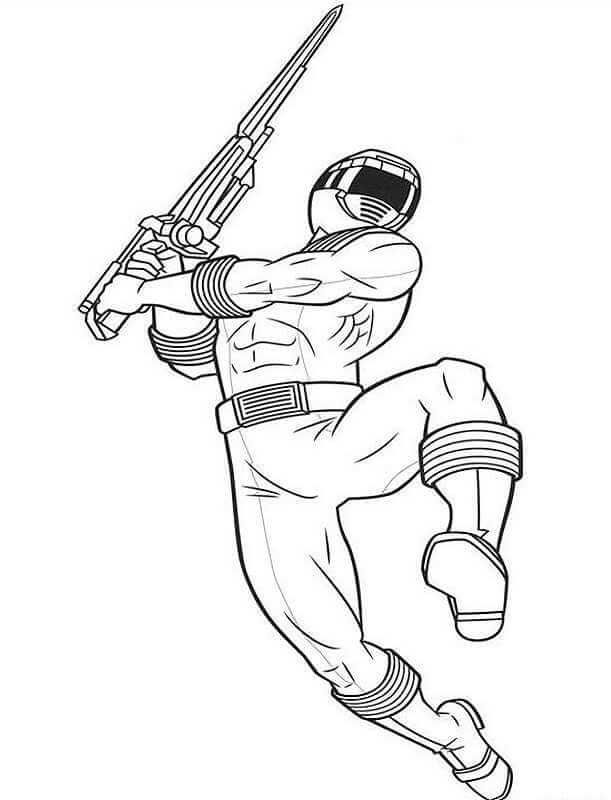 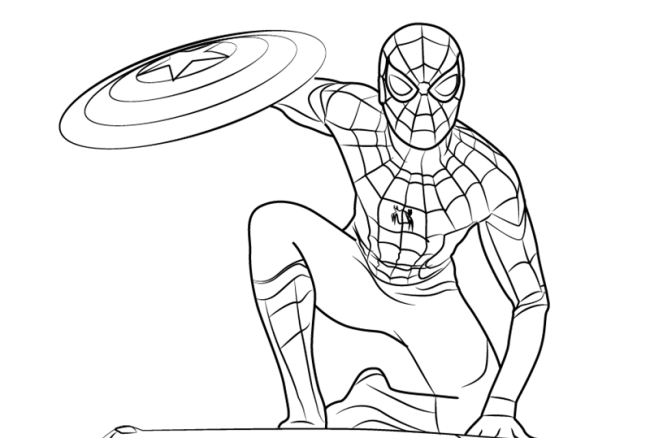 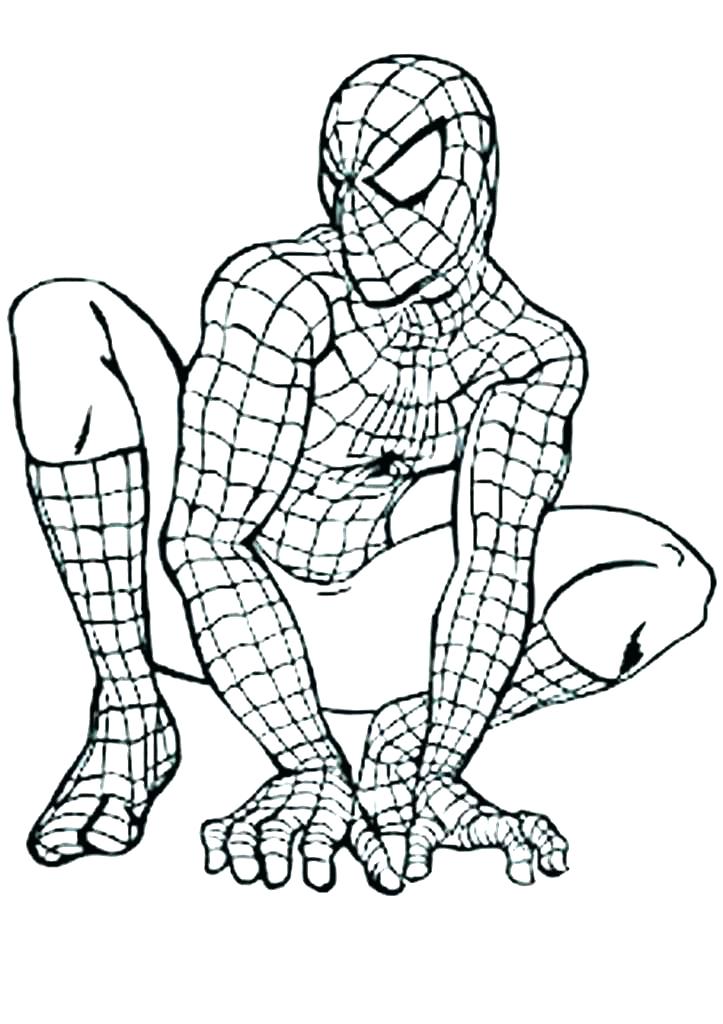 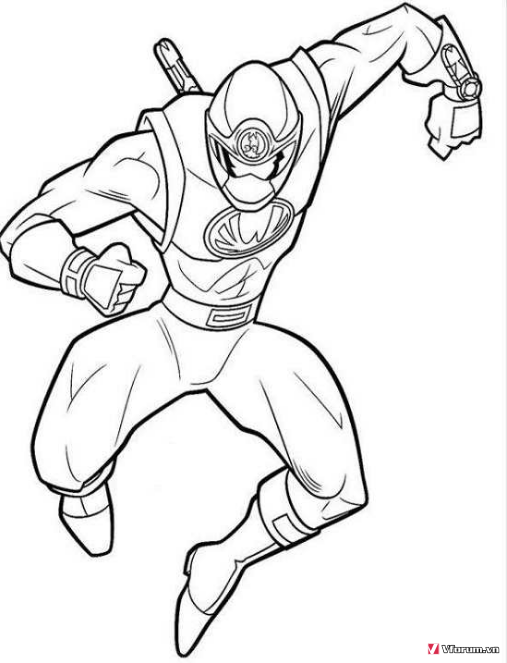 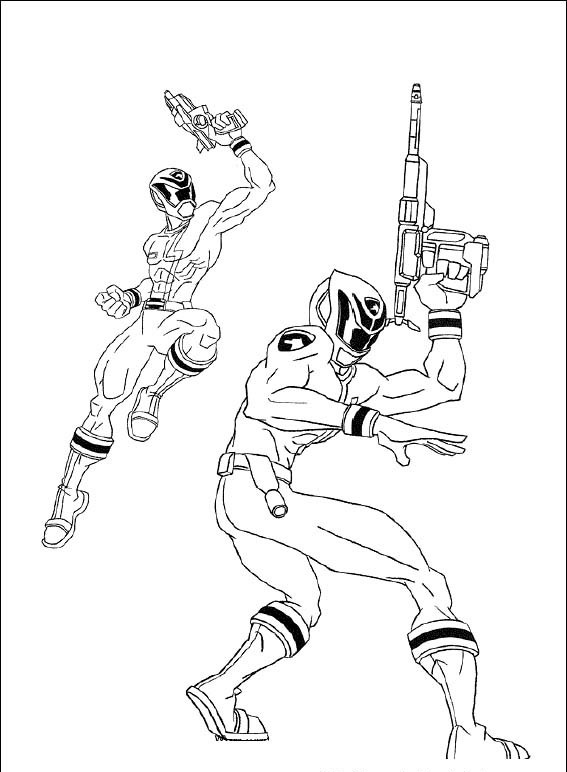 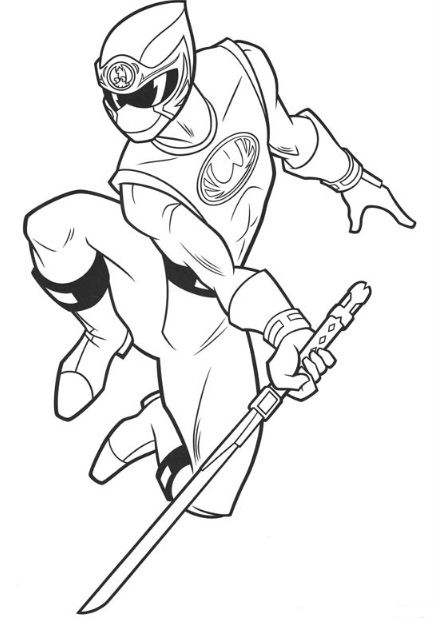 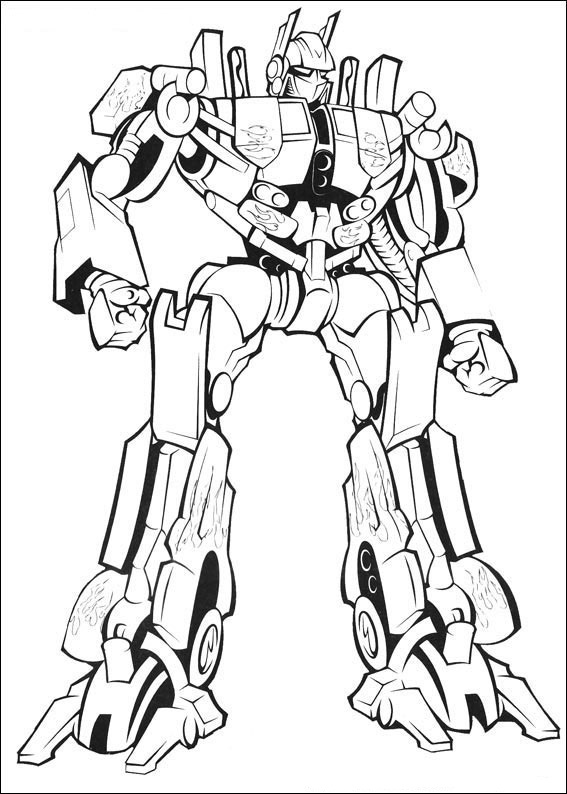 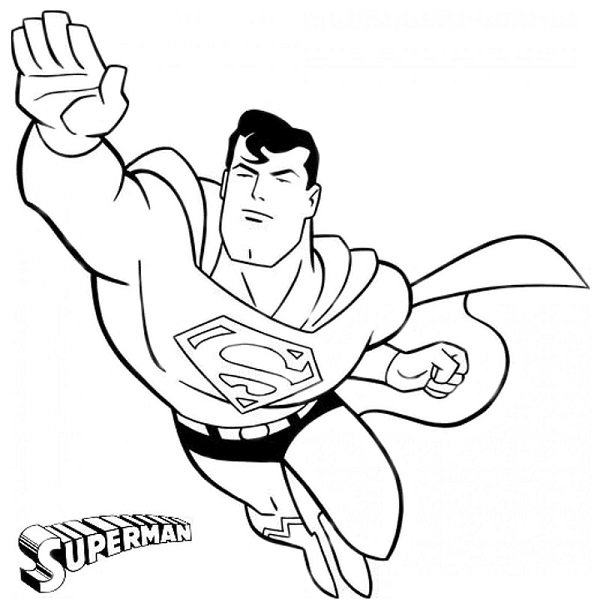 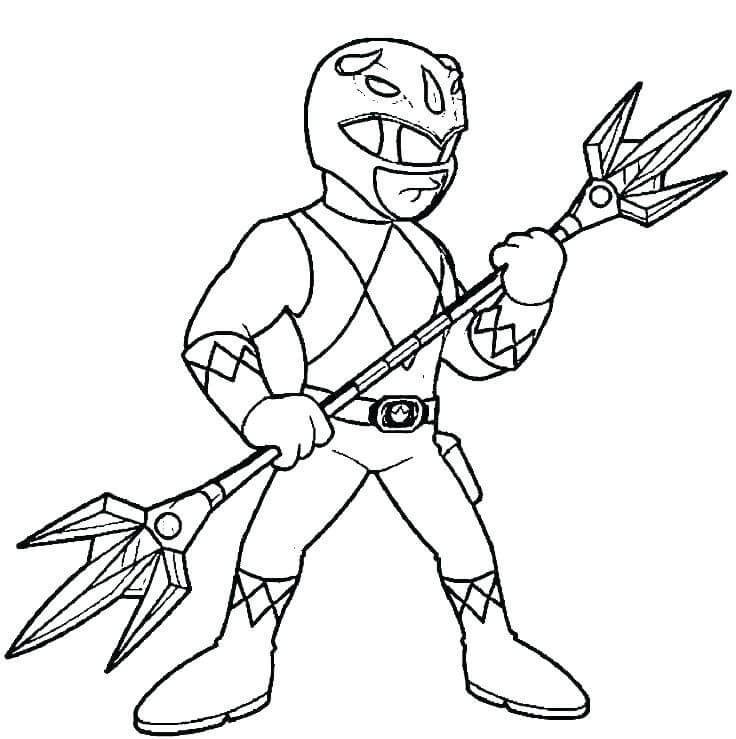 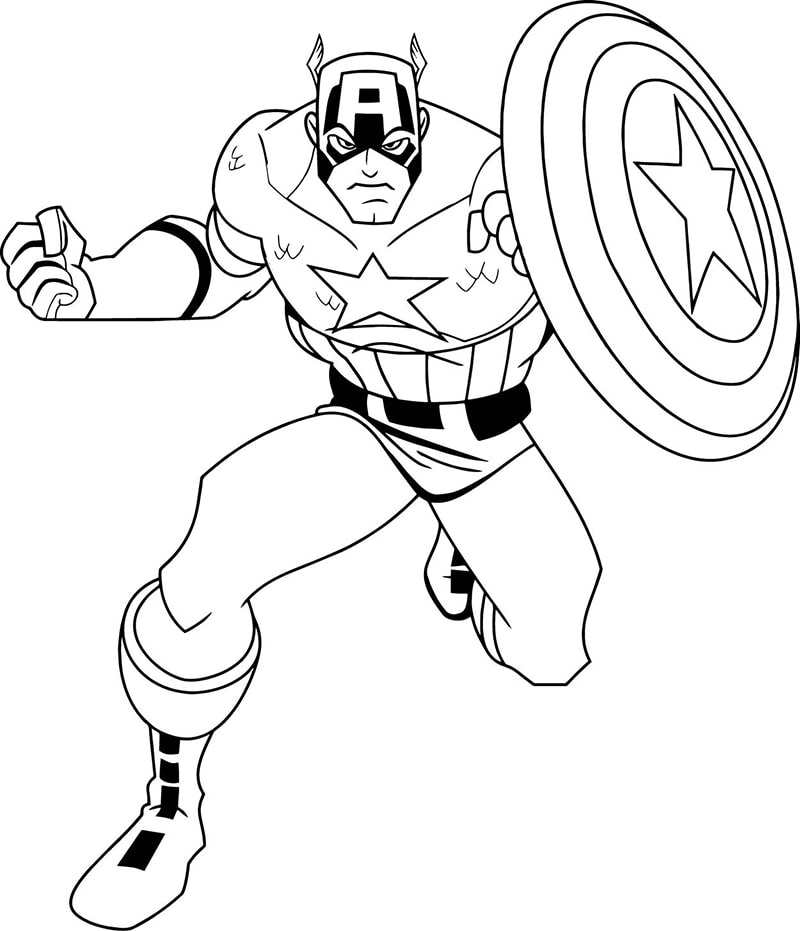 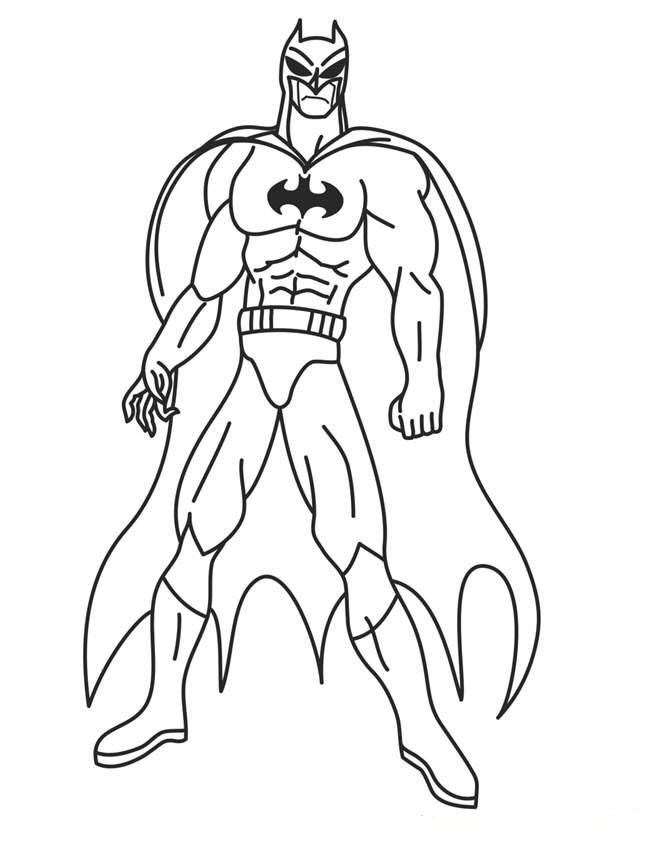 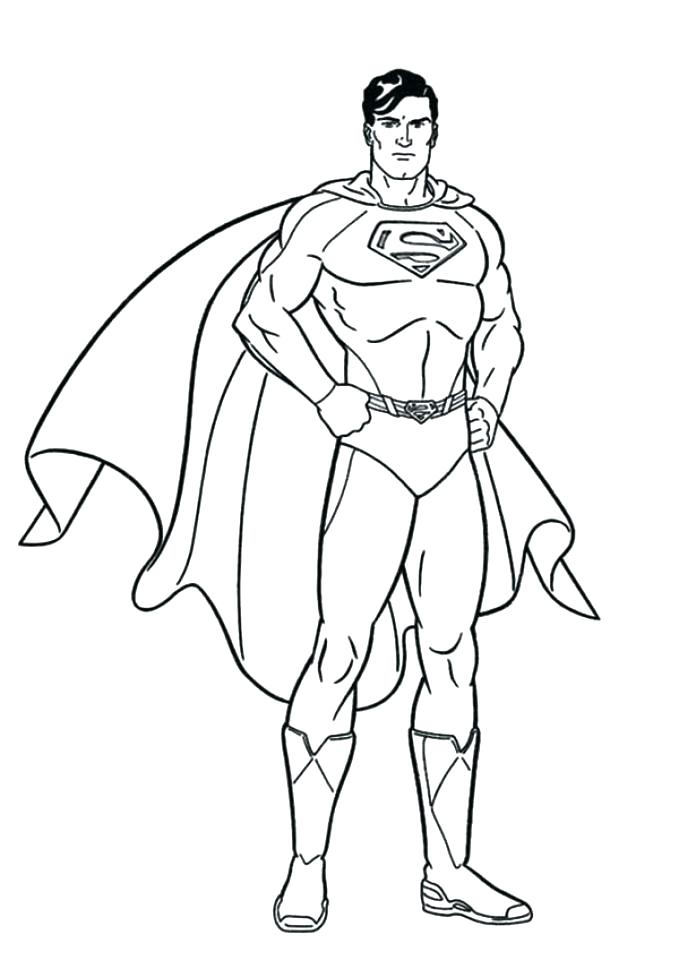 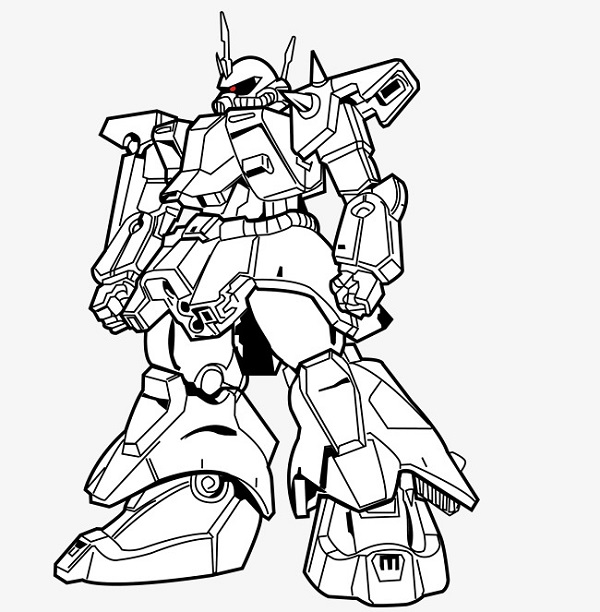 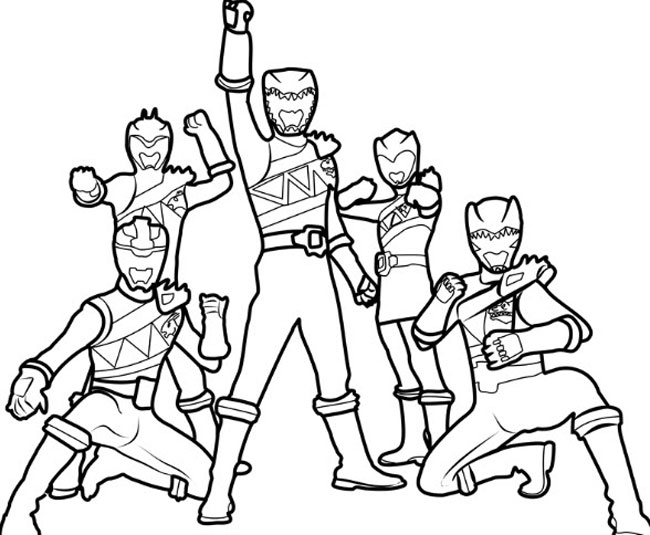 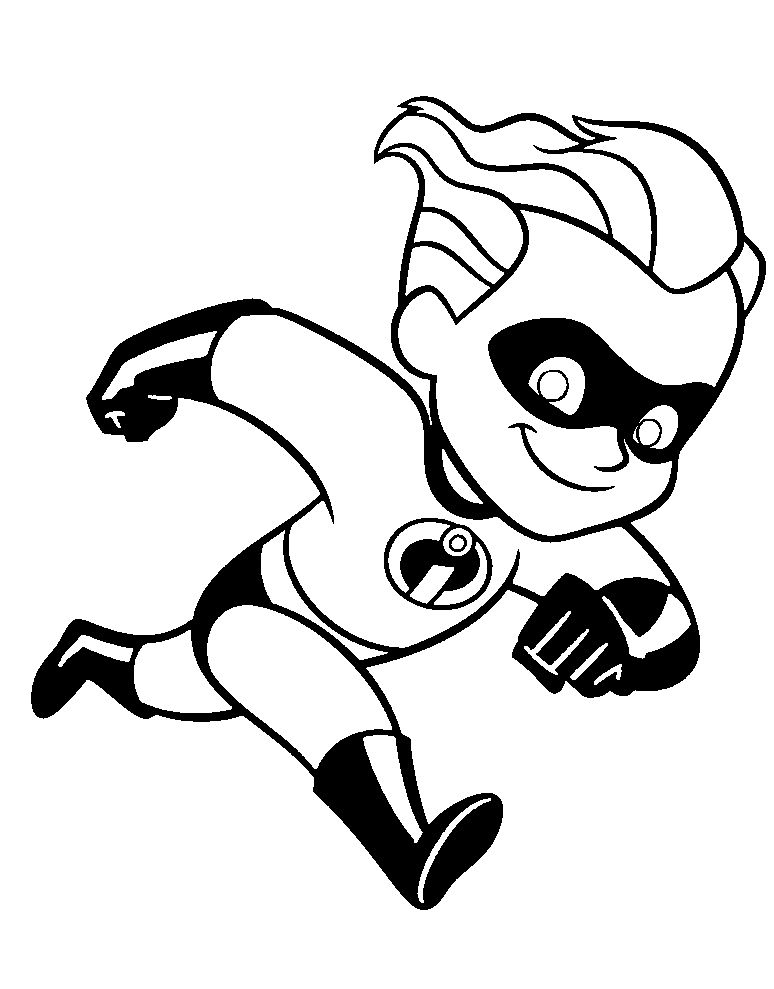 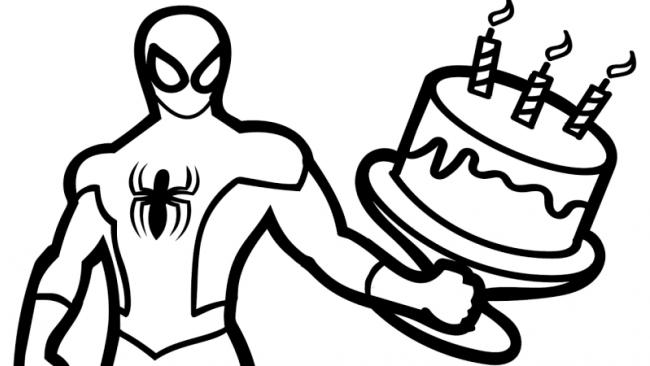 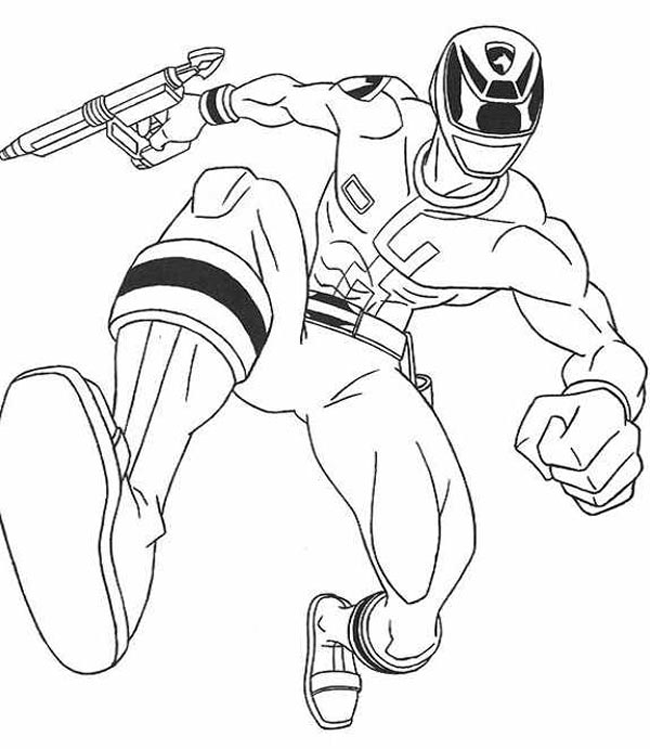 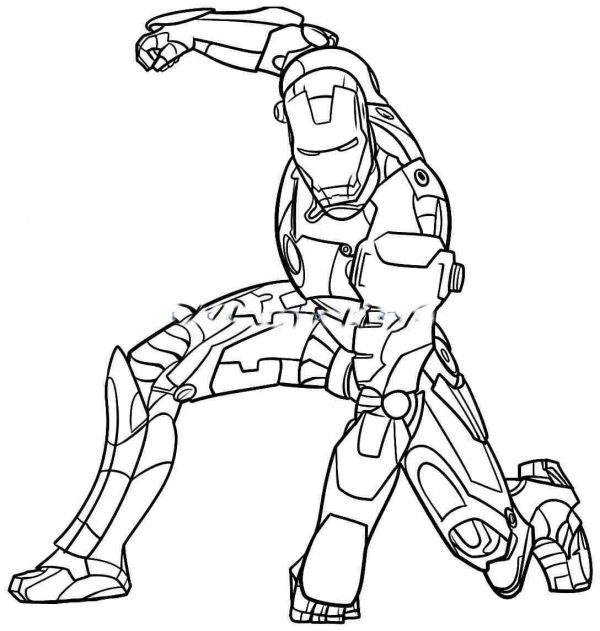 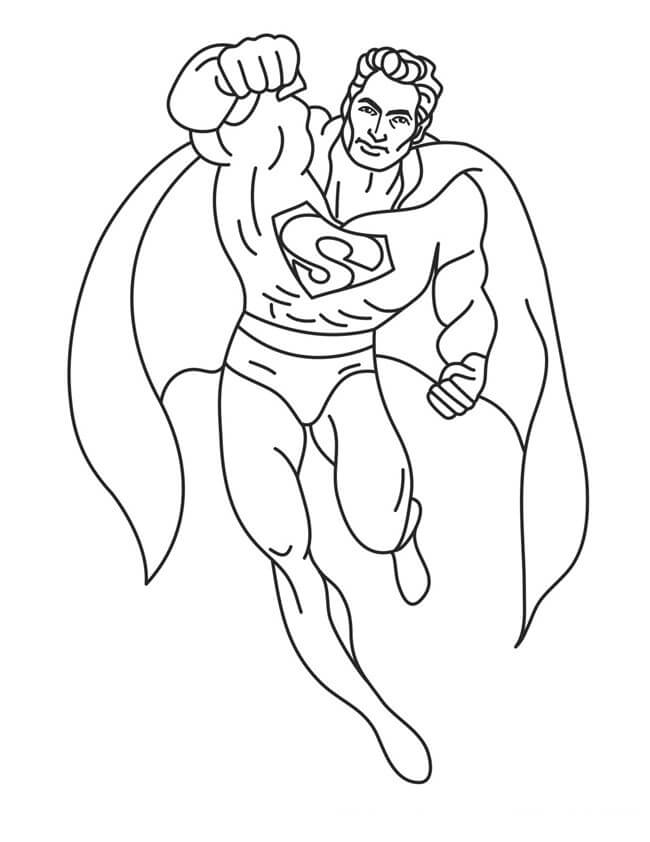 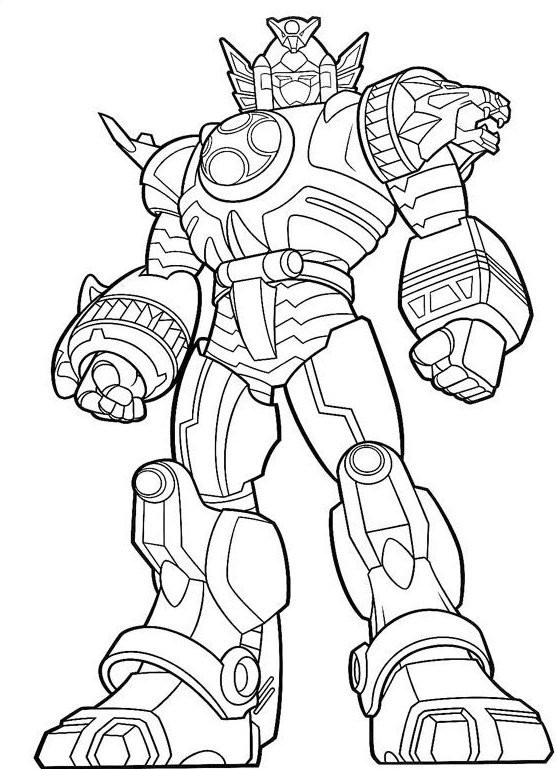 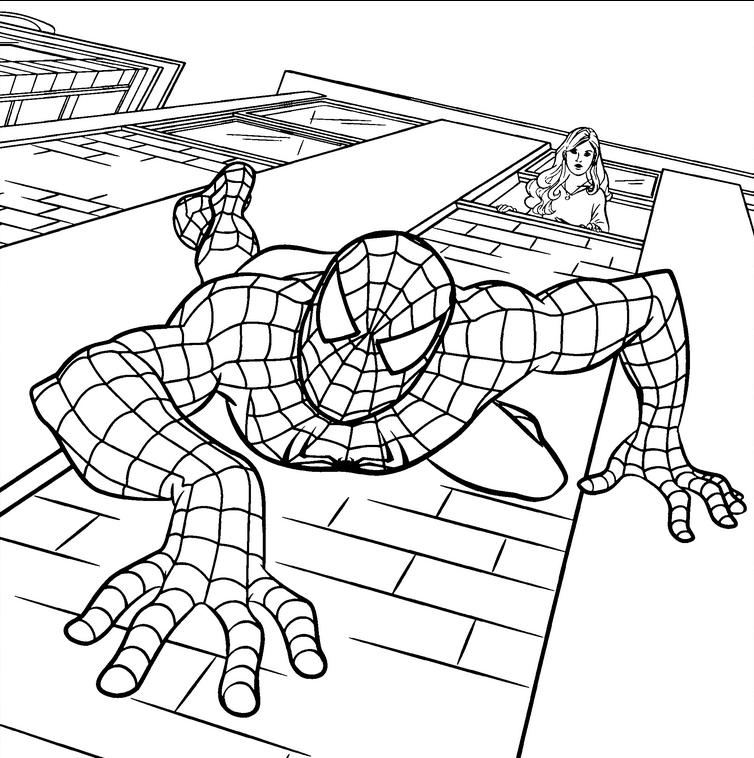 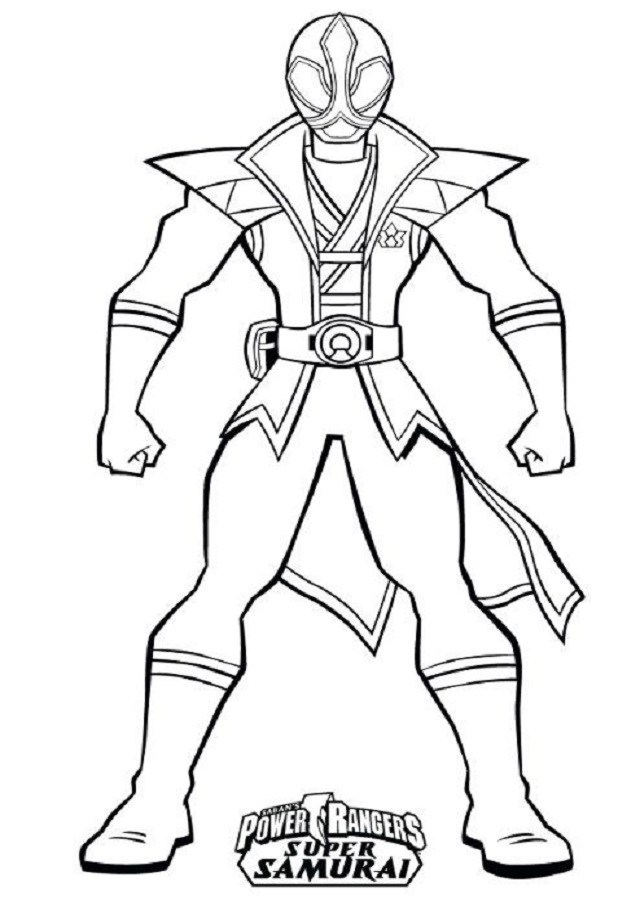 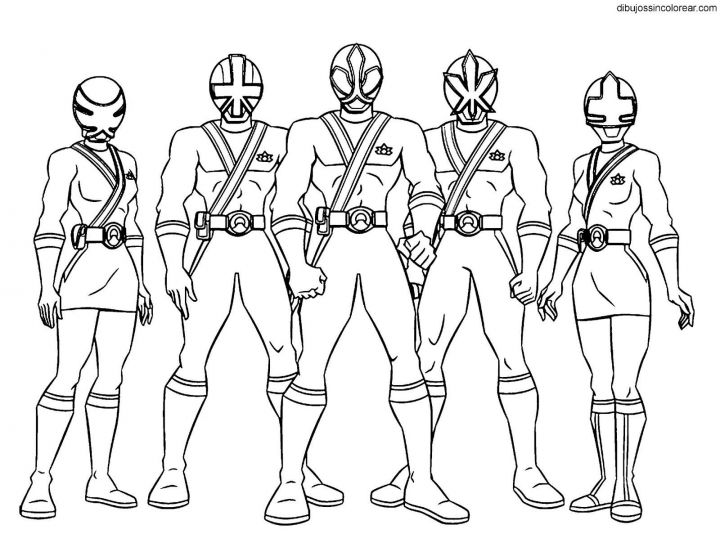 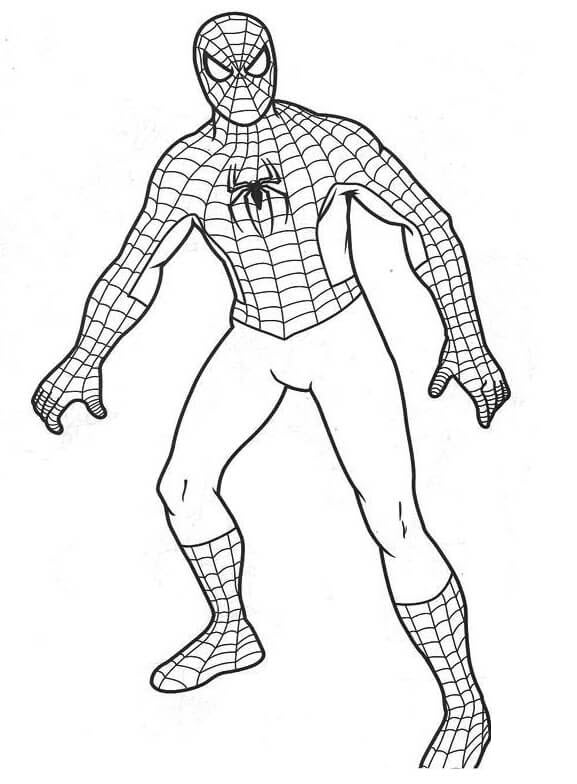 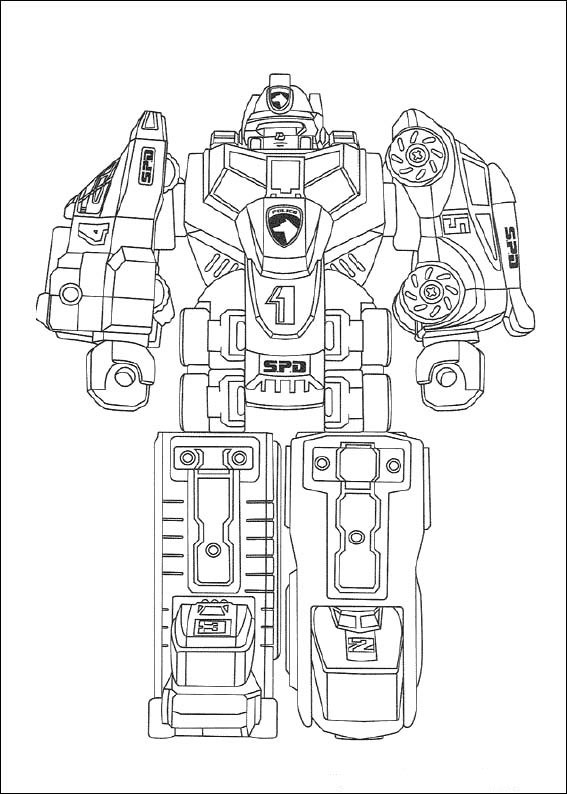 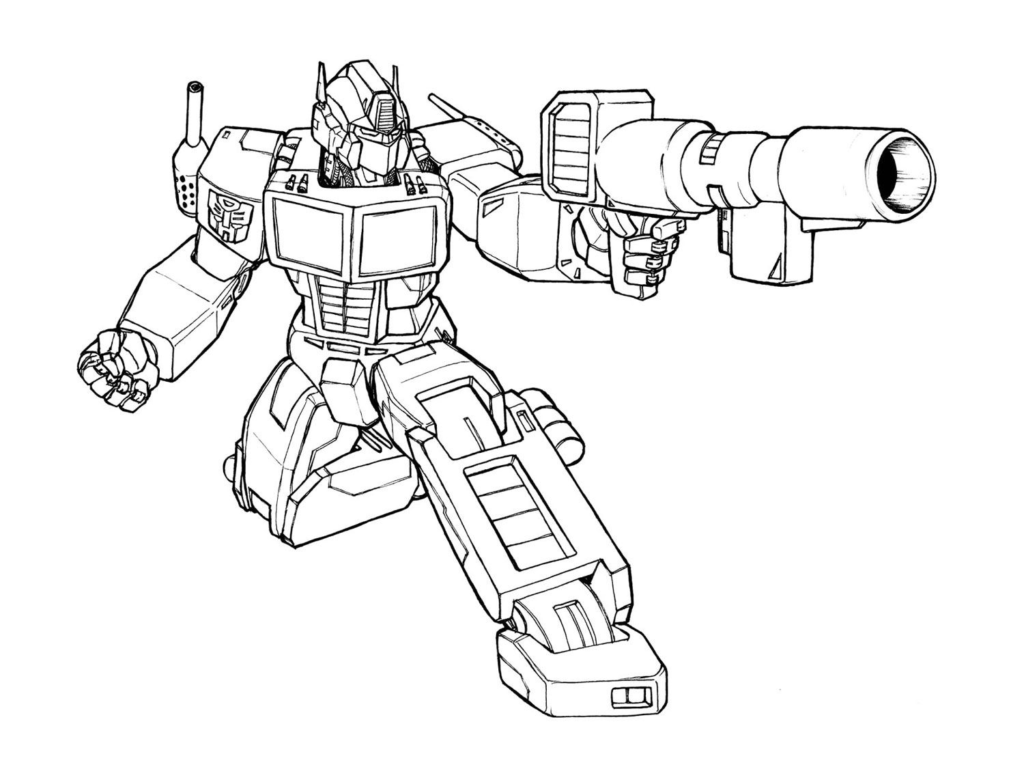 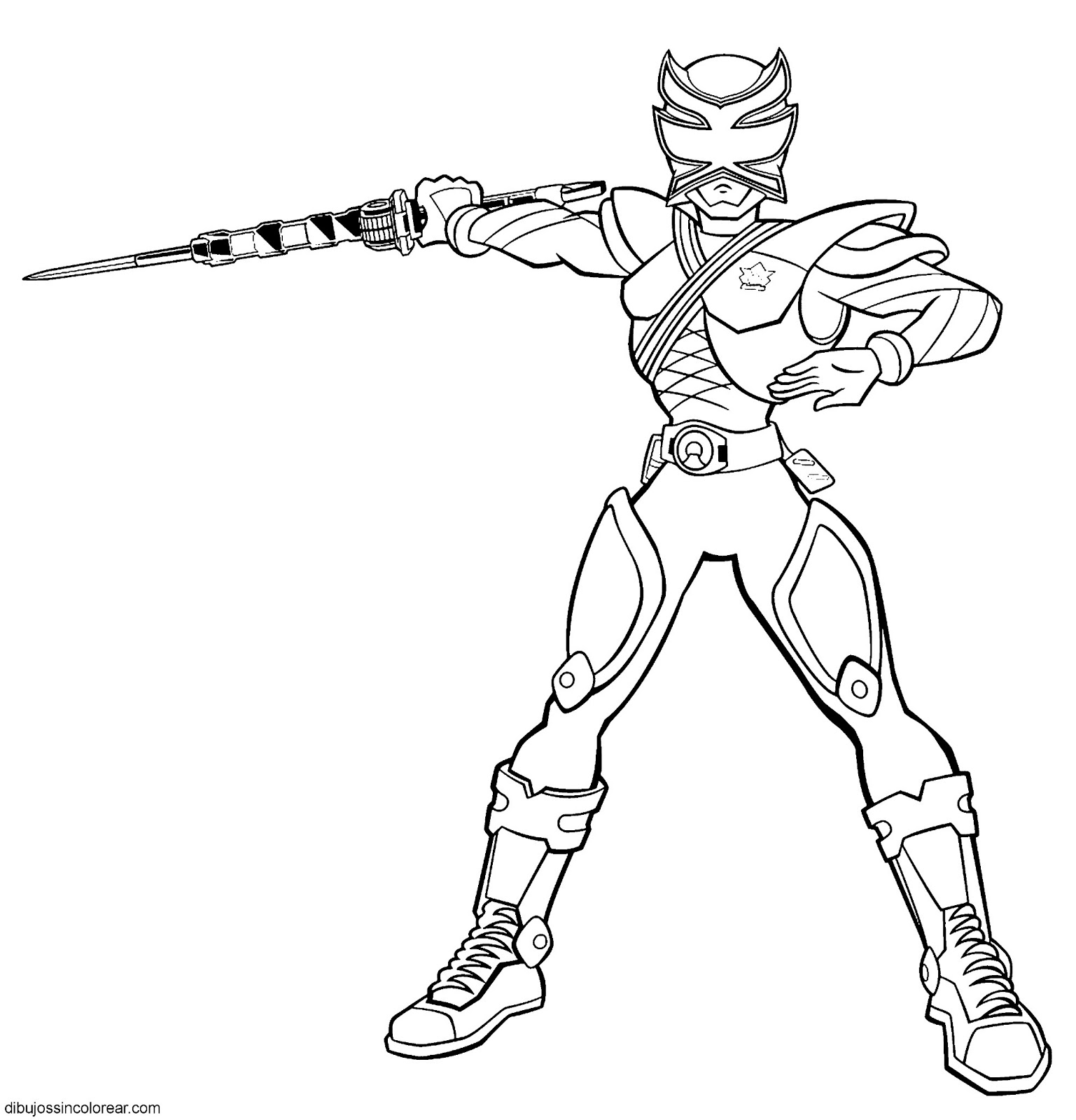 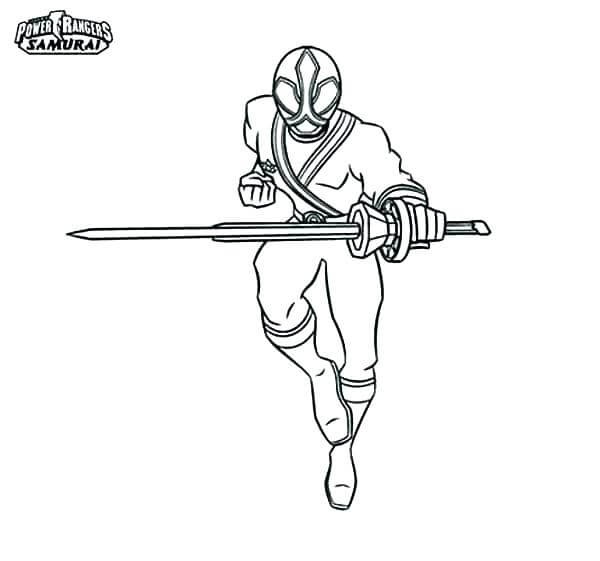 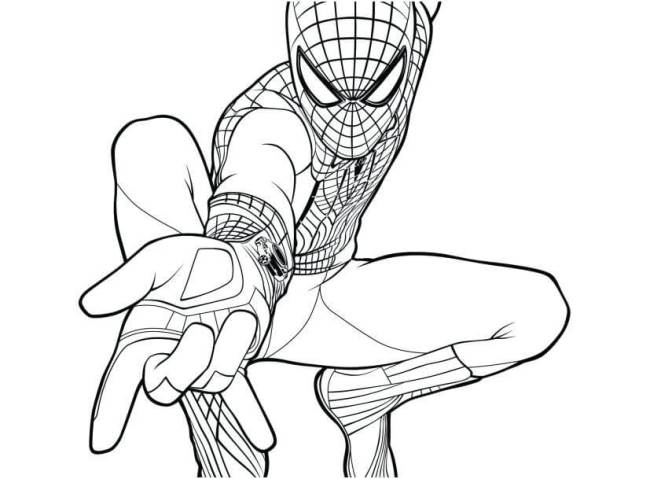 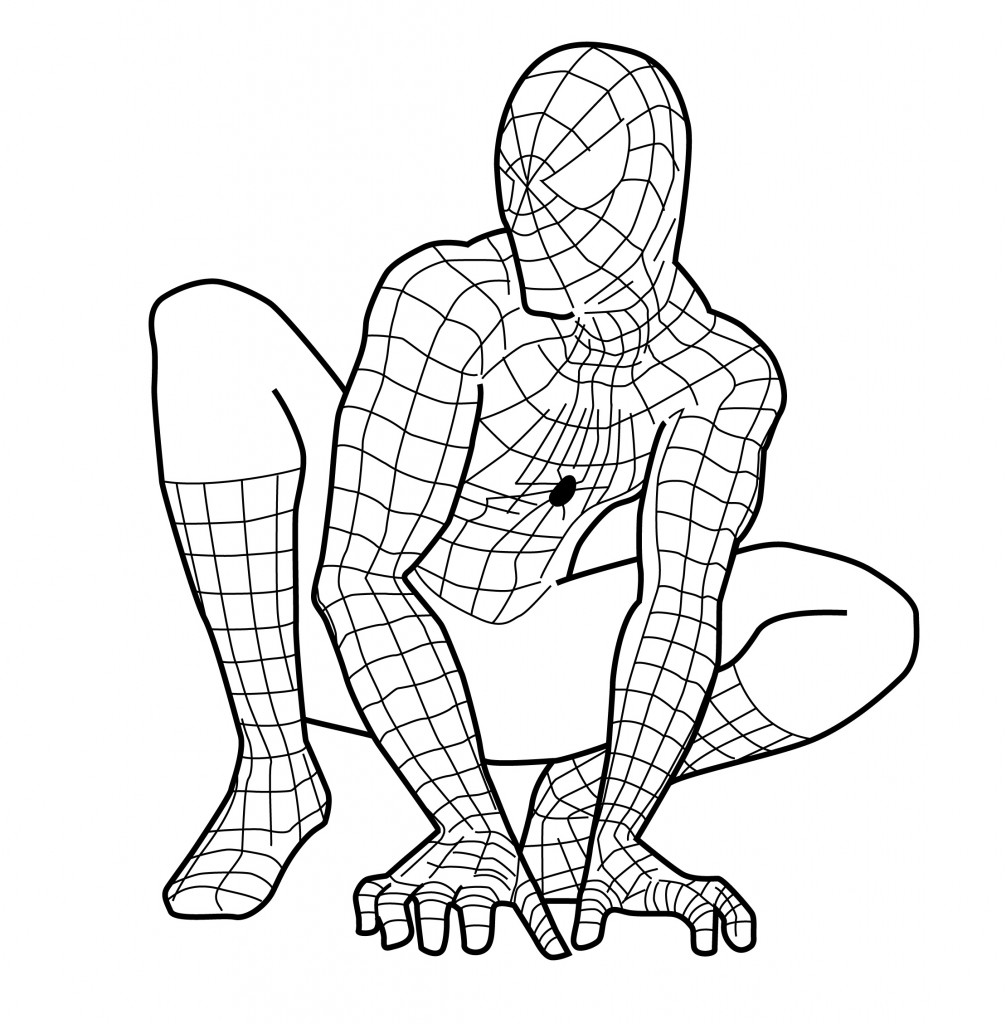 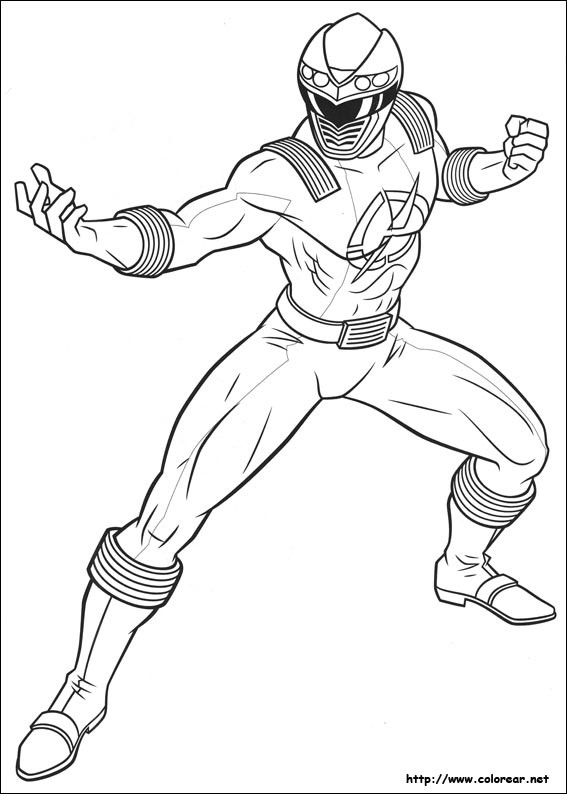 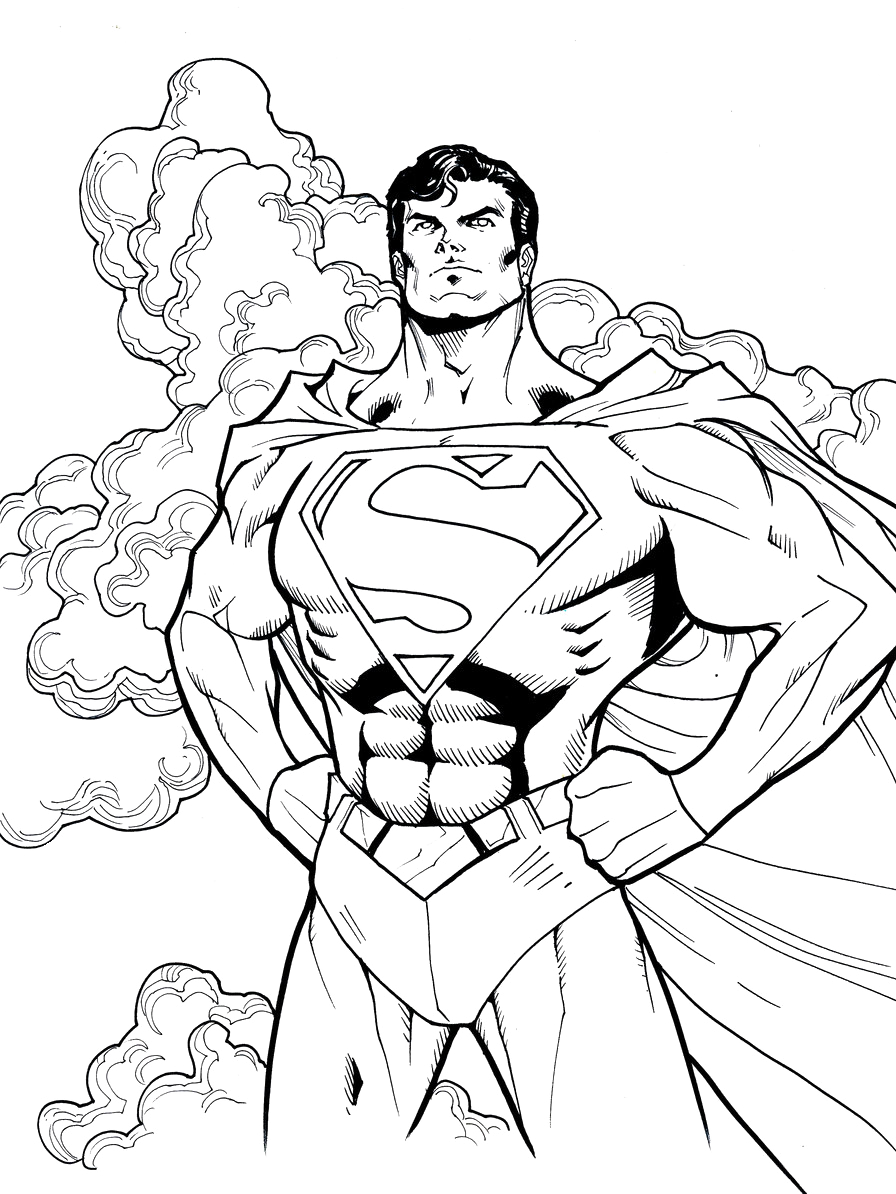 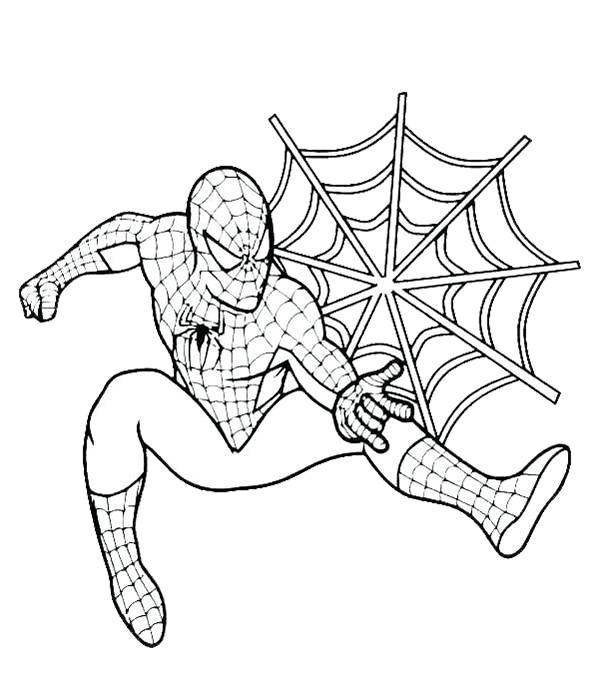 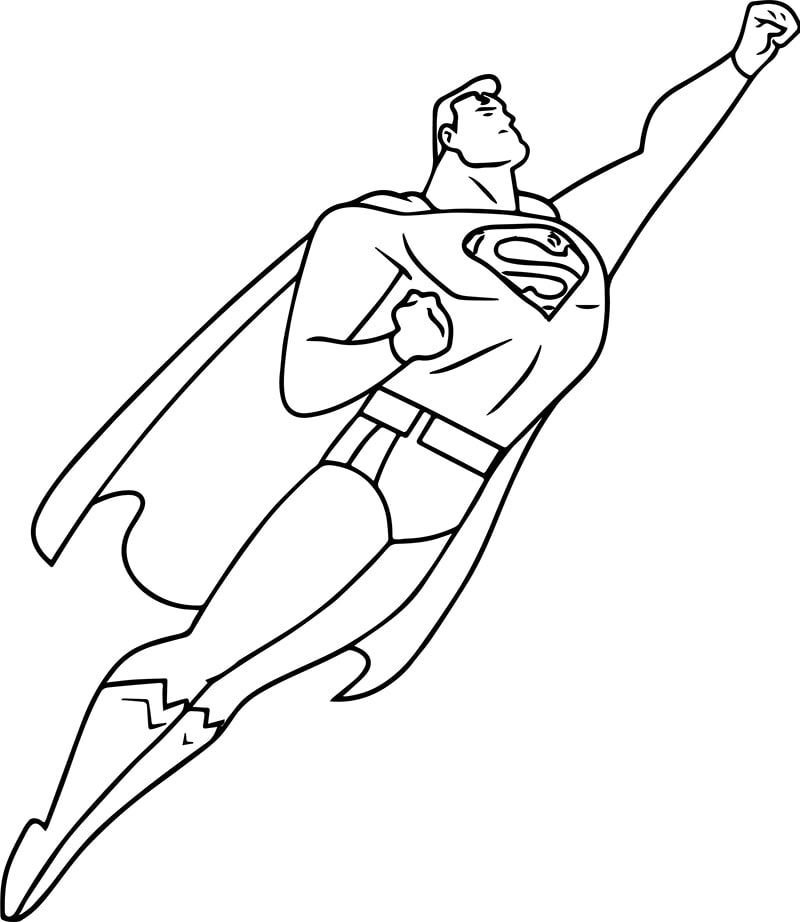 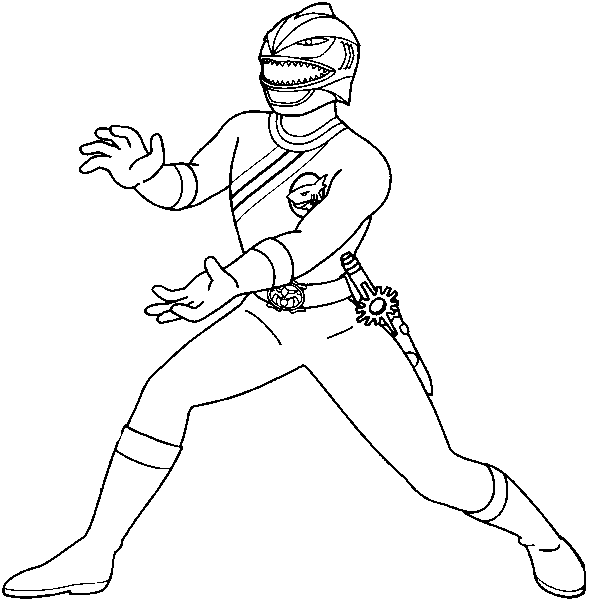 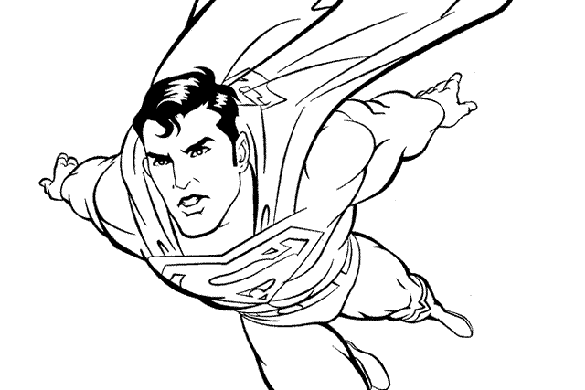 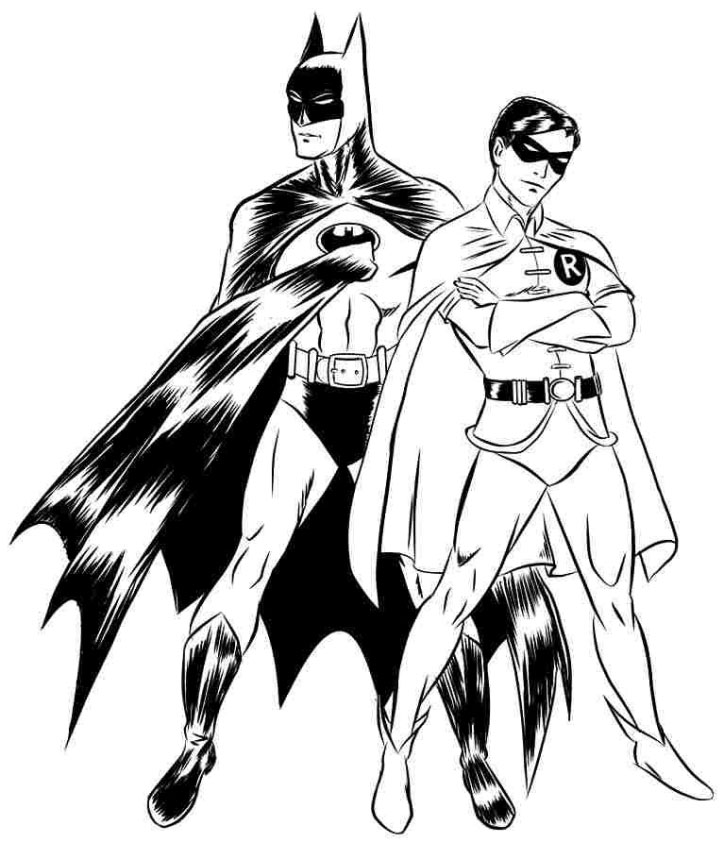 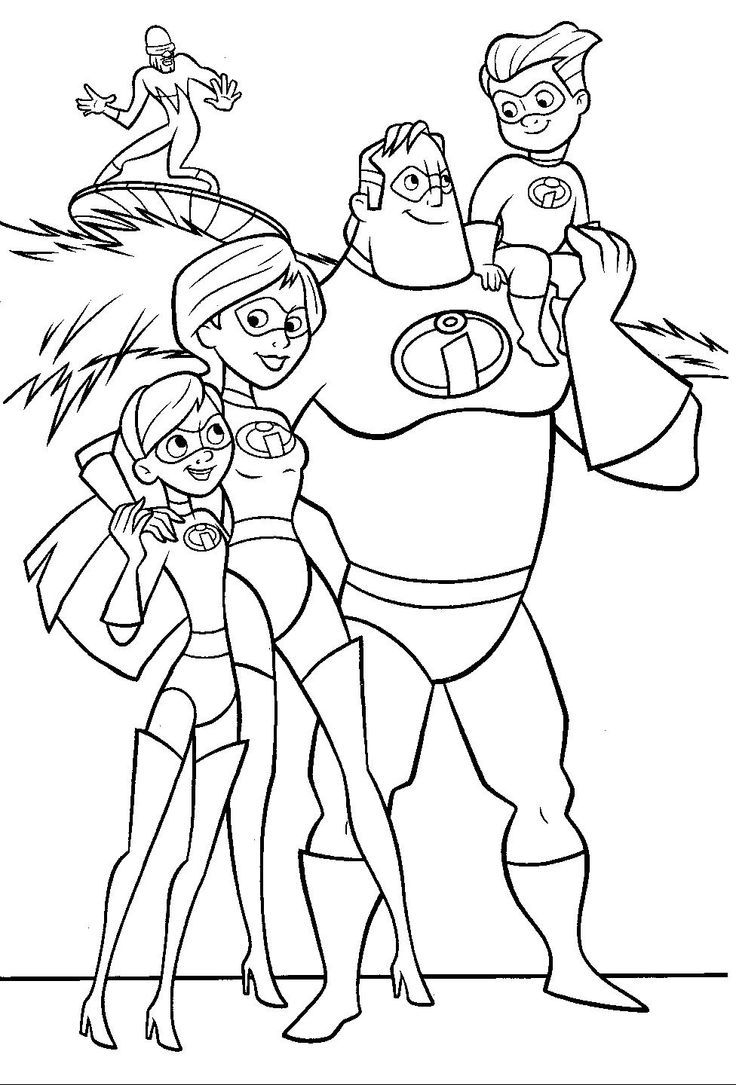 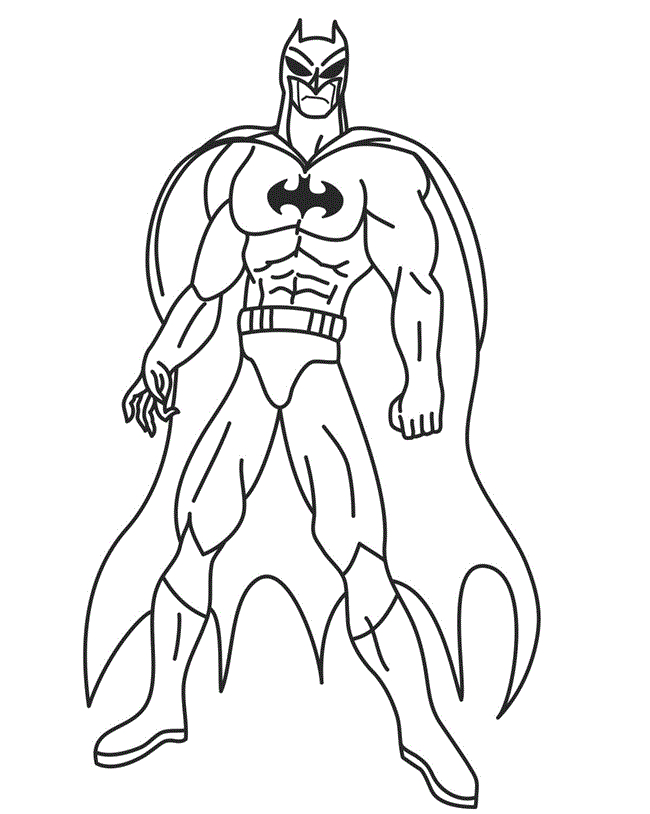 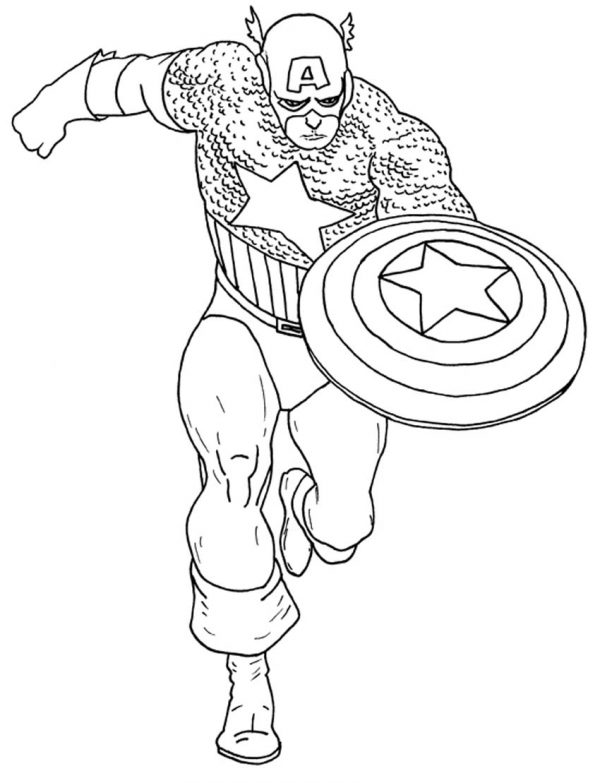 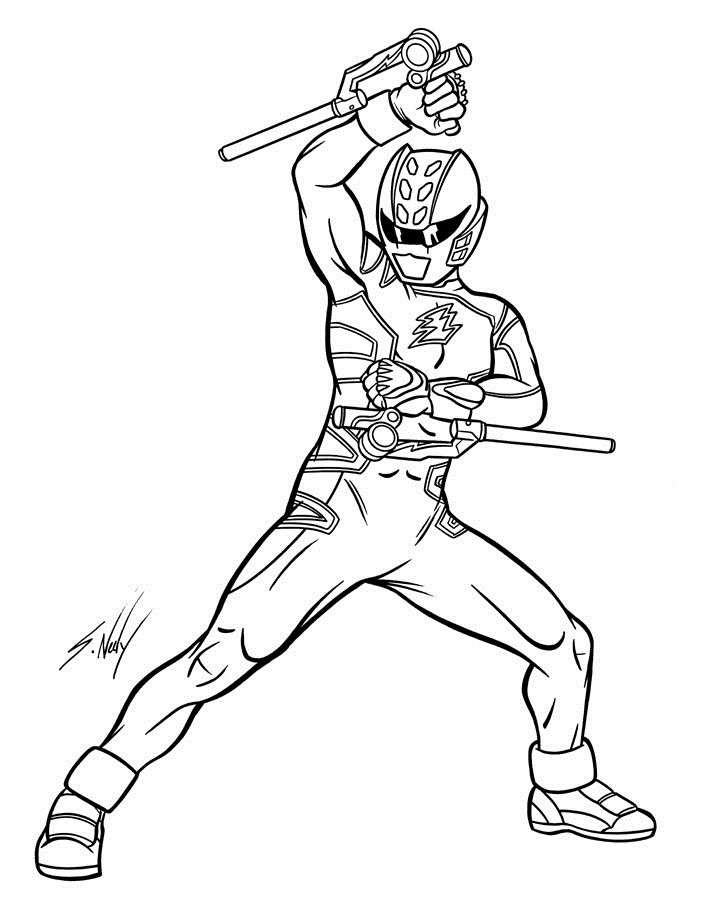 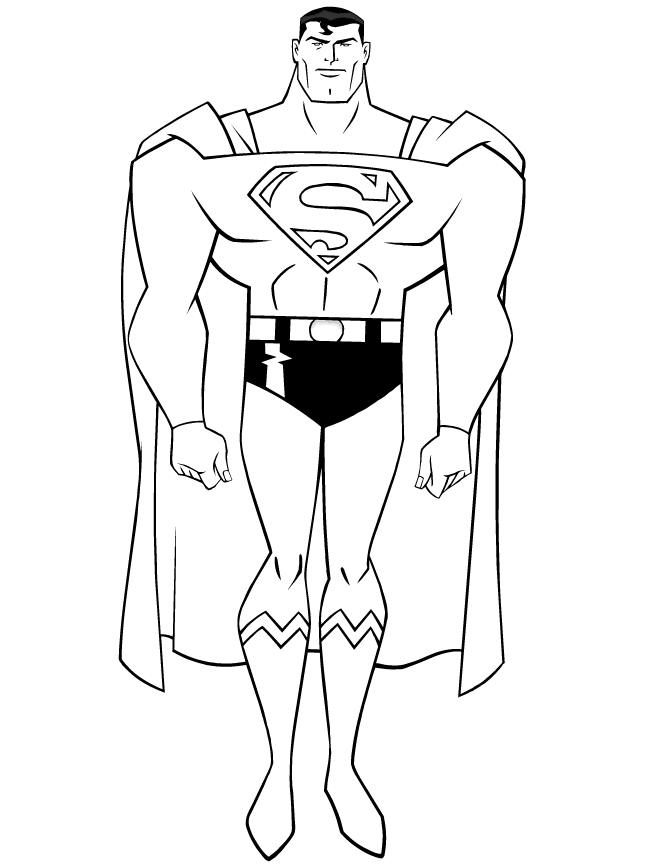 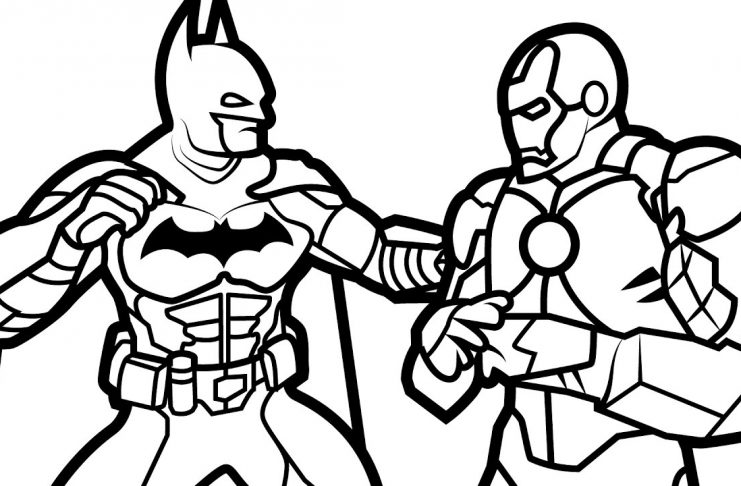 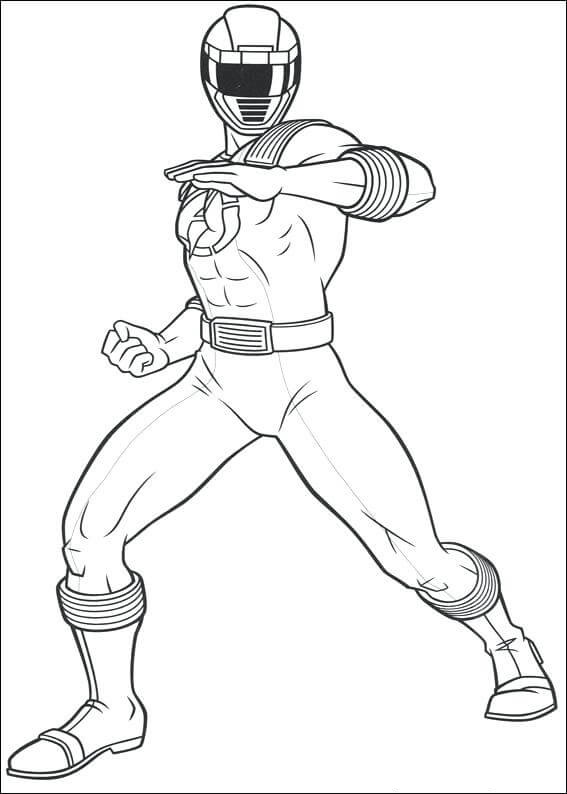 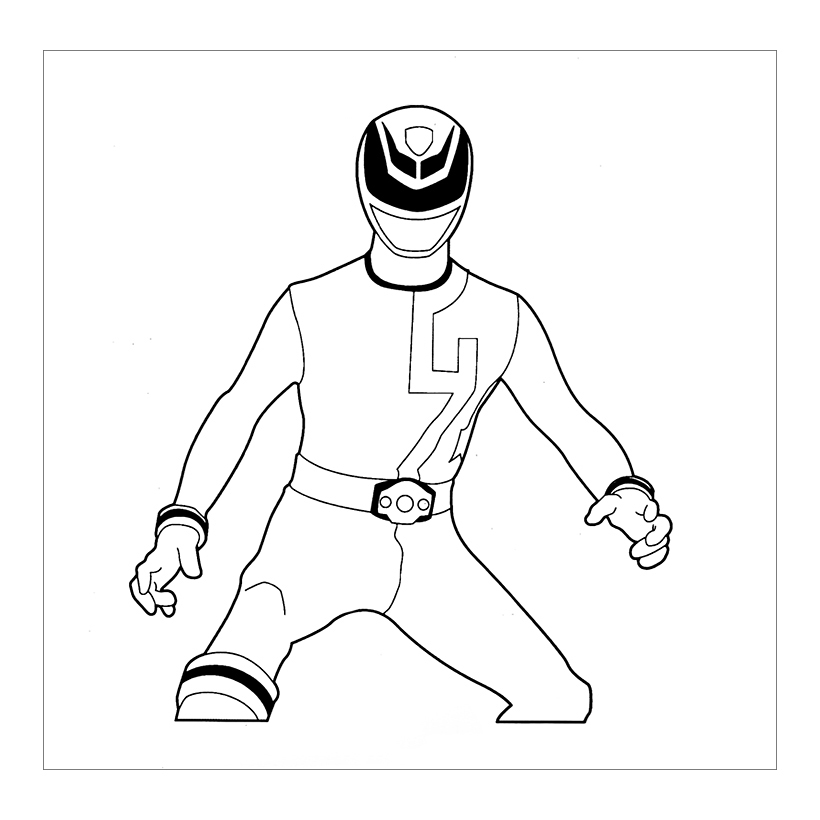 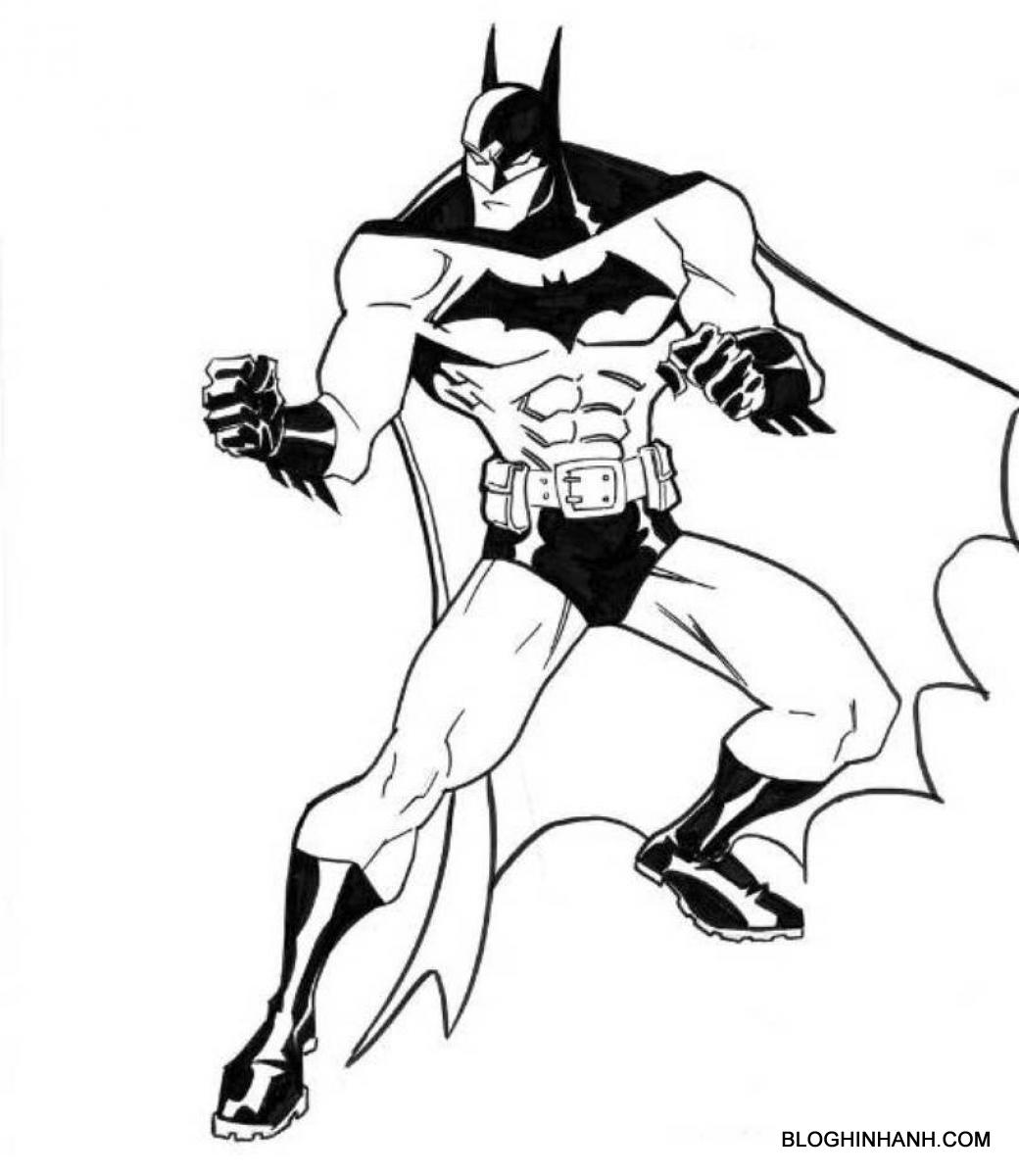 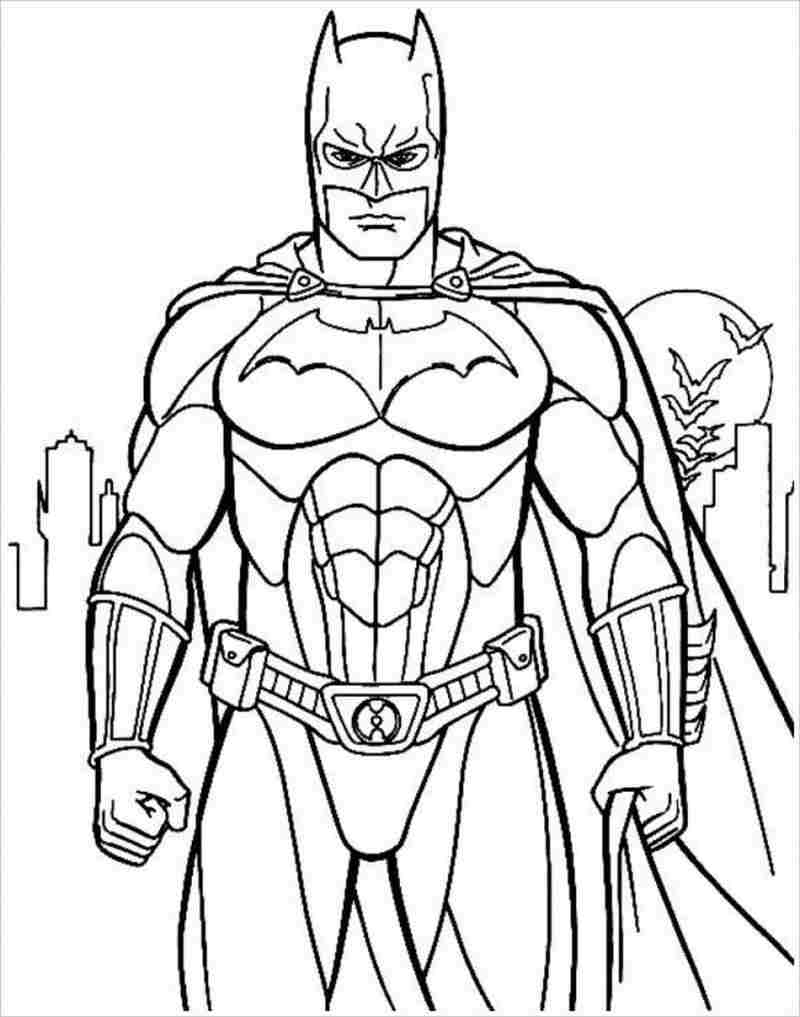 